Application for Solar Skills London subsidy supportApplicant InformationApplication StatusEmployee InformationHow many current employees are aged…?How many current employees are…?How many current employees would describe themselves as…?Terms of Funding£1,000 will be payable to a newly certified, London-based MCS Solar PV installer upon certification by MCS. Funds will be paid when applicant’s certification is registered on the MCS Installer Database (MID). Funds will be paid into contractor’s account as per banking details provided below.Certification Bodies will only offer application forms to businesses in London, as defined by post code of the registered company address. A post code list is available on request. Funding will be split between Certification Bodies, but awards will be made in the order of date of certification, not date of application. Certification must be complete by 30 June 2023.Applicants will be asked to provide information on employee numbers and hiring plans with a split for diversity measures. Applicants may be MCS-certified for other technologies, or new industry joiners (pending training). Applicants cannot be outside Greater London or have previously been removed from the MCS scheme.Business Banking DetailsRegistered company address should be the same as that provided on the previous page.Disclaimer and SignatureI certify that my answers are true and complete to the best of my knowledge. If this application leads to funding, I understand that false or misleading information in my application or interview may result in legal action..Please return completed application forms to GLAFunding@mcscertified.com or the address below:GLA Funding
MCS 
G40 Daresbury Innovation Centre
Keckwick Lane 
Daresbury, WA4 4FS 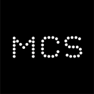 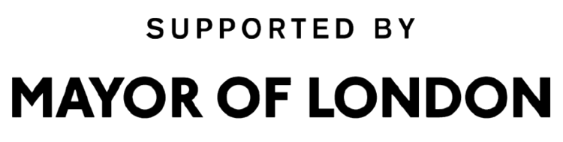 Company:Company:Key Contact:Key Contact:Address:Street AddressStreet AddressBoroughPost CodePhone:EmailCert. Body:Ref No.:Application Date:Consumer Code:Ref No.:Application Date:Selected TechnologyAre you already MCS Certified?Existing MCS Certification Number:Existing TechnologiesNumber of current employees:Potential new hires in 12 months:15-1920-2425-2930-3435-3940-4445-4950-5455-5960-6465-6970-7475-7980-8485-8990-94MaleFemaleOtherPrefer not to sayWhite BritishOther White backgroundWhite and Black CaribbeanWhite and Black AfricanWhite and AsianOther Dual Heritage BackgroundIndianPakistaniBangladeshiChineseOther Asian backgroundBlack CaribbeanBlack AfricanOther Black backgroundOther Ethnic GroupPrefer not to sayAccount Name:Sort Code:Account Number:Signature:Date: